Дополнительные социальные гарантии участникам специальной военной операции и меры социальной поддержки членам их семей.Участнику специальной военной операции ежегодно в период с 2024 года по 2028 год включительно будет предоставляться компенсация стоимости санаторной путевки, которая им приобретена в один из санаториев нашей страны. Назначение и выплату этой компенсации осуществляет министерство труда и социальной защиты населения Ставропольского края один раз в год в размере стоимости (части стоимости) санаторно-курортной путевки, но не более 70 тыс. рублей.Семьи участников специальной военной операции также смогут получить возмещение части затрат на покупку путевки в организацию отдыха детей и их оздоровления, расположенную на территории Российской Федерации. В Ставропольском крае список организаций отдыха детей и их оздоровления, размещен на официальном сайте министерства образования Ставропольского края во вкладке «Деятельность» в разделе «Организация детского отдыха» – файл «Реестр организаций отдыха детей и их оздоровления на территории Ставропольского края». Компенсации предназначены для детей от 6 до 17 лет в размере не более 33 тысяч рублей за каждого ребенка. Выплату можно будет получить раз в год. Льгота будет действовать, пока идет спецоперация.Для назначения и выплаты компенсации участник специальной военной операции или его представитель (доверенное лицо) подает заявление в управление труда и социальной защиты населения администрации Георгиевского муниципального округа Ставропольского края. Более подробную информацию можно получить в управлении по адресу:                             г. Георгиевск, ул. Тургенева, д. 26/1, по телефону 8 (87951) 3-17-90, 8 (87951) 3-17-99.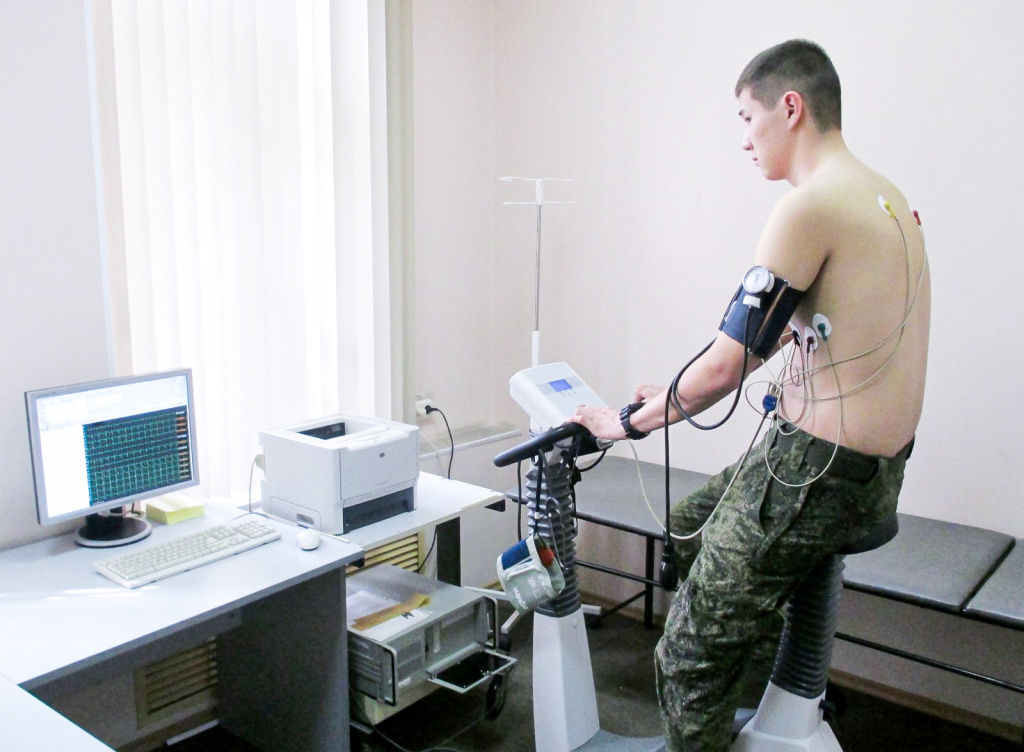 